Дизайн- проект дворовой территории подлежащей   благоустройству в рамках  программы «Формирование современной  городской среды на территории муниципального образования «Кизнерское» на 2017 год»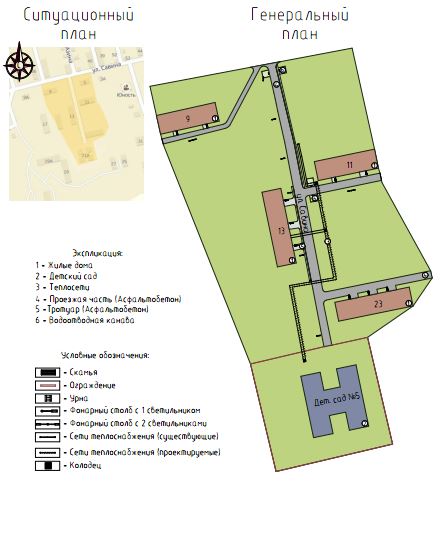 Адресный перечень дворовых территорий, подлежащих благоустройству в рамках программы «Формирование современной  городской среды на территории муниципального образования «Кизнерское» на 2017 год»Объемы и стоимость работ по благоустройству дворовых территорийВИЗУАЛИЗИРОВАННЫЙ ПЕРЕЧЕНЬобразцов элементов благоустройства, предлагаемых к размещению на дворовой территории многоквартирных домов, сформированный исходя из минимального перечня работ по благоустройству дворовых территорийСкамья.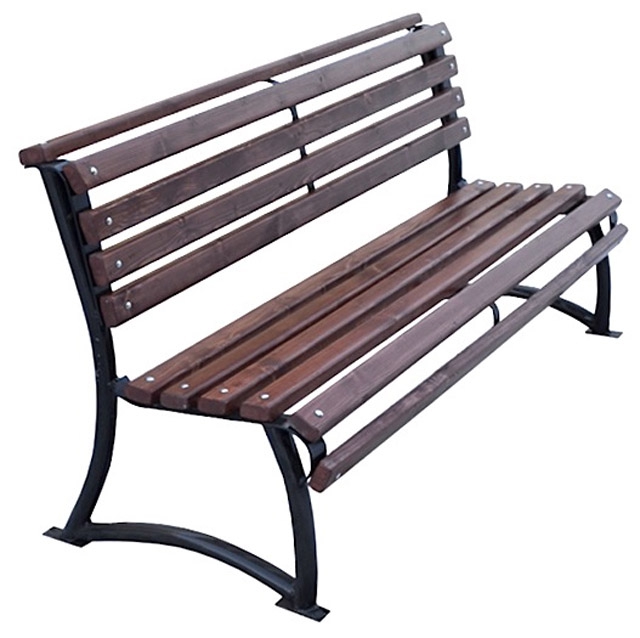 Урна.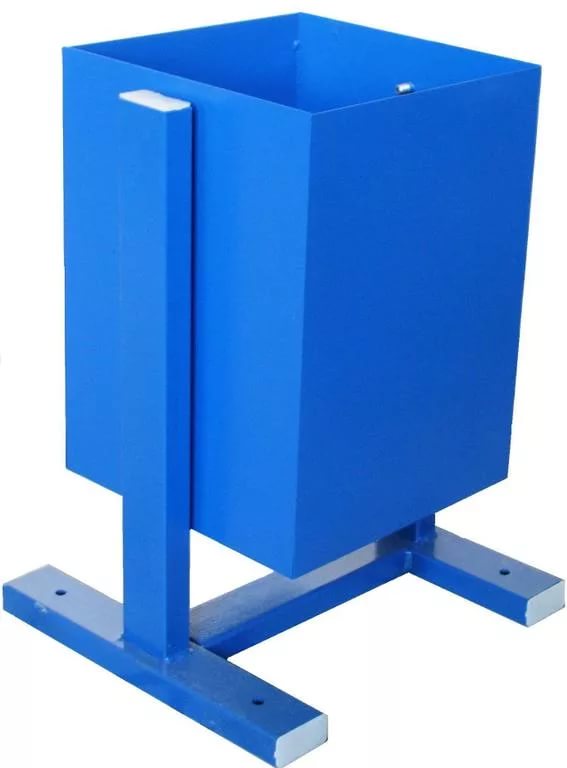 Предложения по уличному освещению.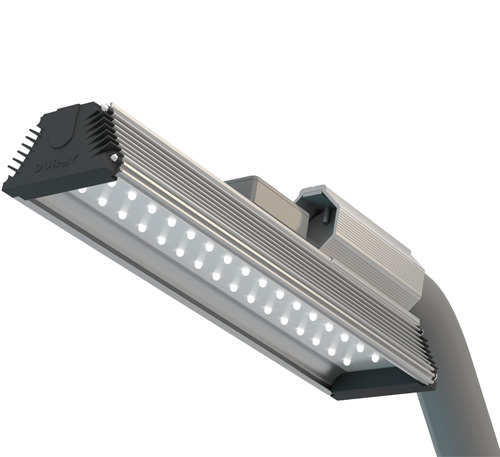 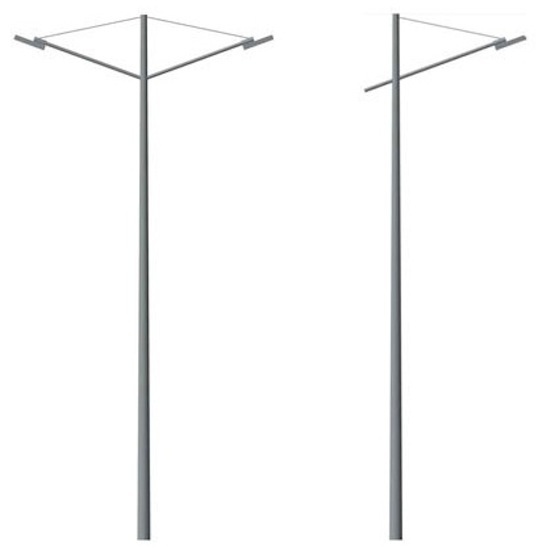 Подъезд к дворовым территориям  по ул. Савина д. 11, 13, 23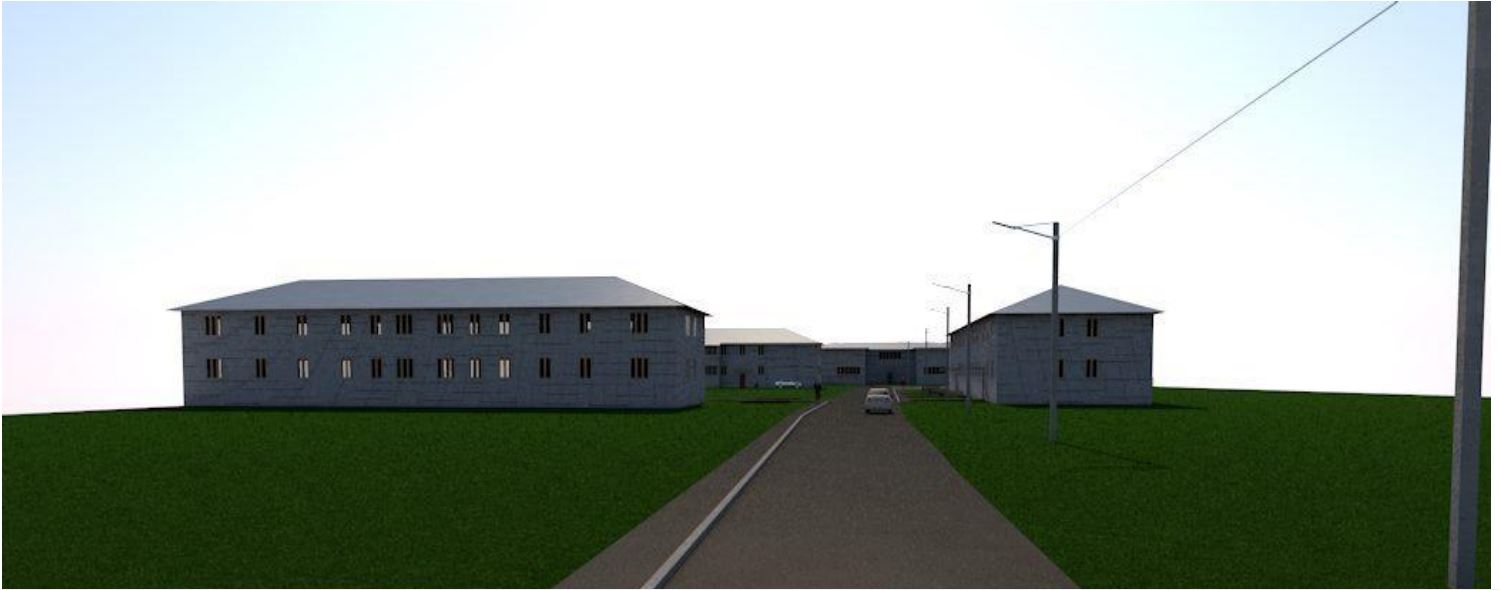 Подъезд к дворовым территориям  по ул. Савина д. 9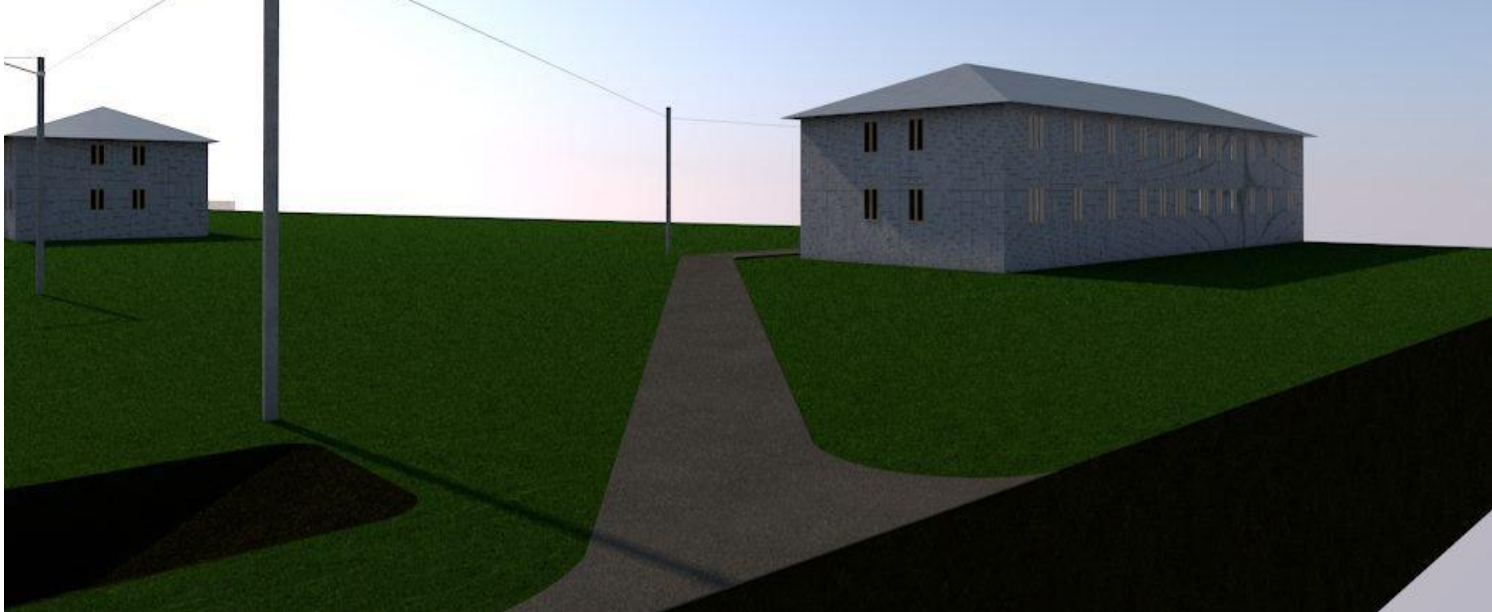 Дворовая территория ул. Савина д. 9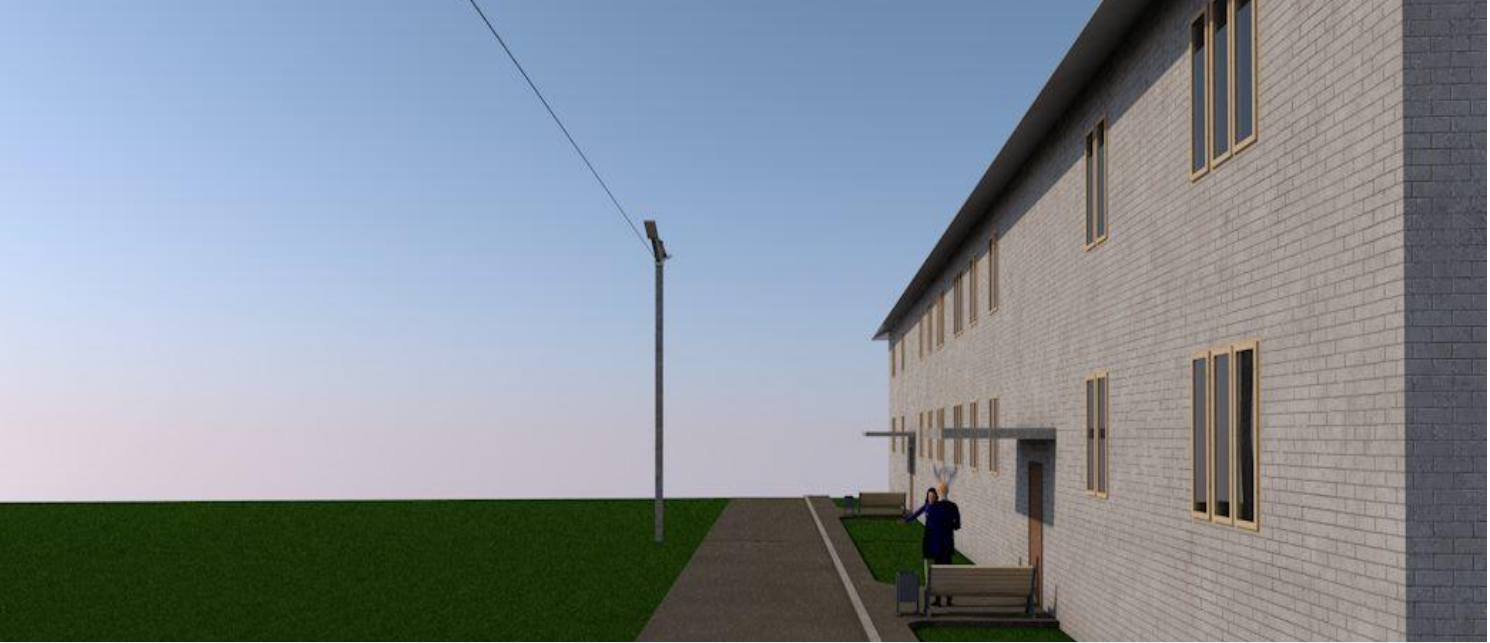 Дворовая территория ул. Савина д. 13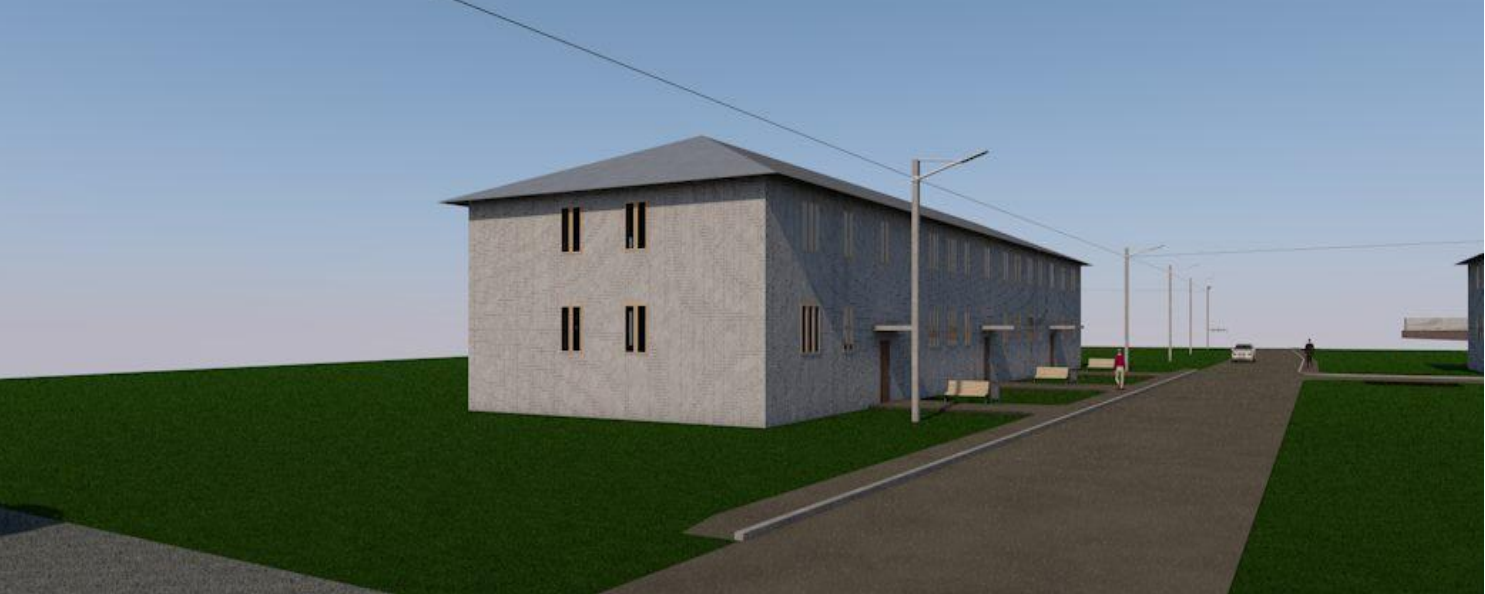 Дворовая территория ул. Савина д. 11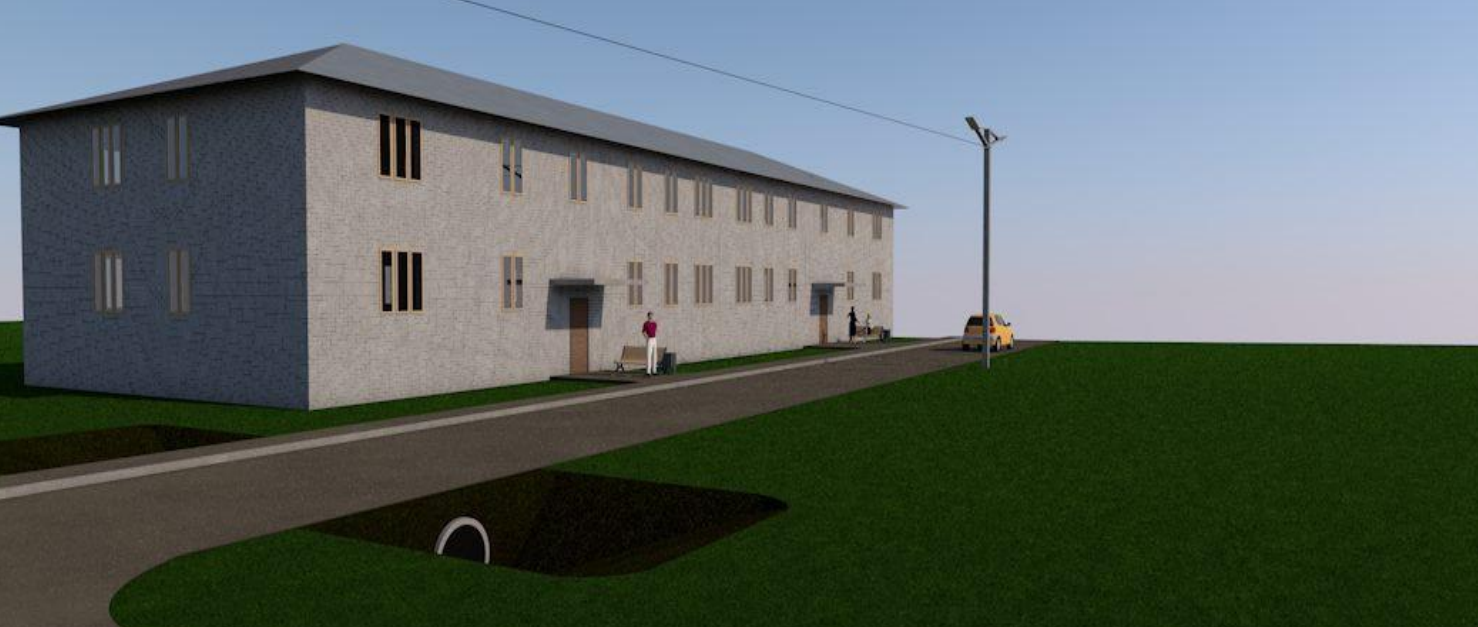 № п/пНаселенный пунктАдрес дворовых территорий подлежащих благоустройствуНаименование работ по благоустройствуПотребность  в финансировании, тыс. рублейПотребность  в финансировании, тыс. рублейПотребность  в финансировании, тыс. рублейПотребность  в финансировании, тыс. рублей№ п/пНаселенный пунктАдрес дворовых территорий подлежащих благоустройствуНаименование работ по благоустройствуВсегов т.ч. средства бюджета Удмуртской Республики планируемые к привлечениюв т.ч. средства  бюджета муниципального образования в т.ч. средства собственников или иных источников1поселок Кизнерул. Савина, д. 9,ул. Савина, д. 11,ул. Савина, д. 13,ул. Савина, д. 23 1.Ремонт дорожного покрытия дворовых проездов;  2.Обустройство тротуаров и пешеходных дорожек дворовых территорий, устройство спусков для маломобильных групп населения;3.Устройство элементов сопряжения поверхностей (бортовых камней);4.Установка малых архитектурных форм (лавочки, урны); 5.Освещение придомовой и внутриквартальной территории.2647,22389,1125,7132,4№ п/пНаименованиеЕд. изм.Стоимость ед., тыс.руб.Кол-воСтоимость работ, тыс.руб.12345Проезды1Разборка асфальтобетонного покрытия с помощью отбойных молотков с погрузкой и вывозом строительного мусора100м3146,6450,0507,3322Планировка земляного полотна1000м21,5332,1303,2653Разработка грунта с погрузкой и вывозом грунта1000м3283,8160,183051,9384Устройство выравнивающего слоя из песка100м331,5771,83057,7865Устройство выравнивающего слоя из щебня фр. 40-70, марка 1200100м3406,7171,870760,5616Устройство выравнивающего слоя из щебня фр. 20-40, марка 1200100м3403,5400,297119,8517Разборка бортовых камней БР100.30.15 без сохранения камня с погрузкой и вывозом строительного мусора100 п.м.37,7460,2007,5498Установка бортовых камней дорожных БР 80.30.15 (новый камень)100 п.м.106,6591,420151,4569Устройство основания под водопропускную трубу щебеночного100м3325,1400,0309,75410Укладка металлических водопропускных труб диам. 426 мм1000м5422,0880,01159,64311Розлив битума БНД 60/90 сорт высший (проезд)т10,9461,47016,09112Устройство покрытия из мелкозернистого плотного асфальтобетона марки II тип Б толщиной слоя 4 см1000м2524,0931,833960,6613Розлив битума БНД 60/90 сорт высший (тротуар)т10,9460,2402,62714Устройство покрытия на тротуаре из асфальтобетона марки I тип Г толщиной слоя 4 см1000м2572,7320,297170,10115Уличное освещение и установка малых архитектурных форм---268,813ВСЕГО2647,431